2nd of June 2017 MSC Melbourne office hosted Young shippers Australia VIC  Trivia night 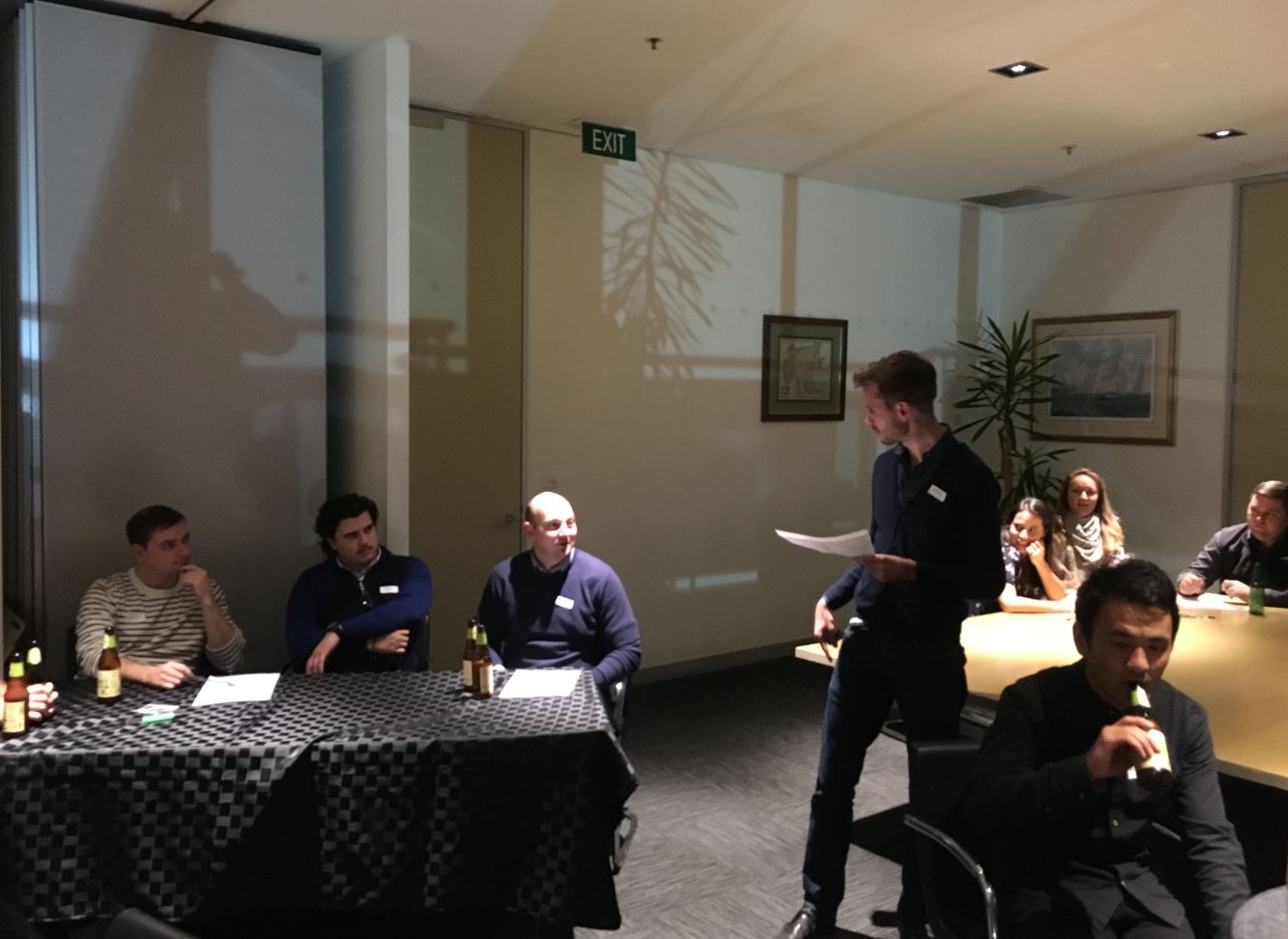 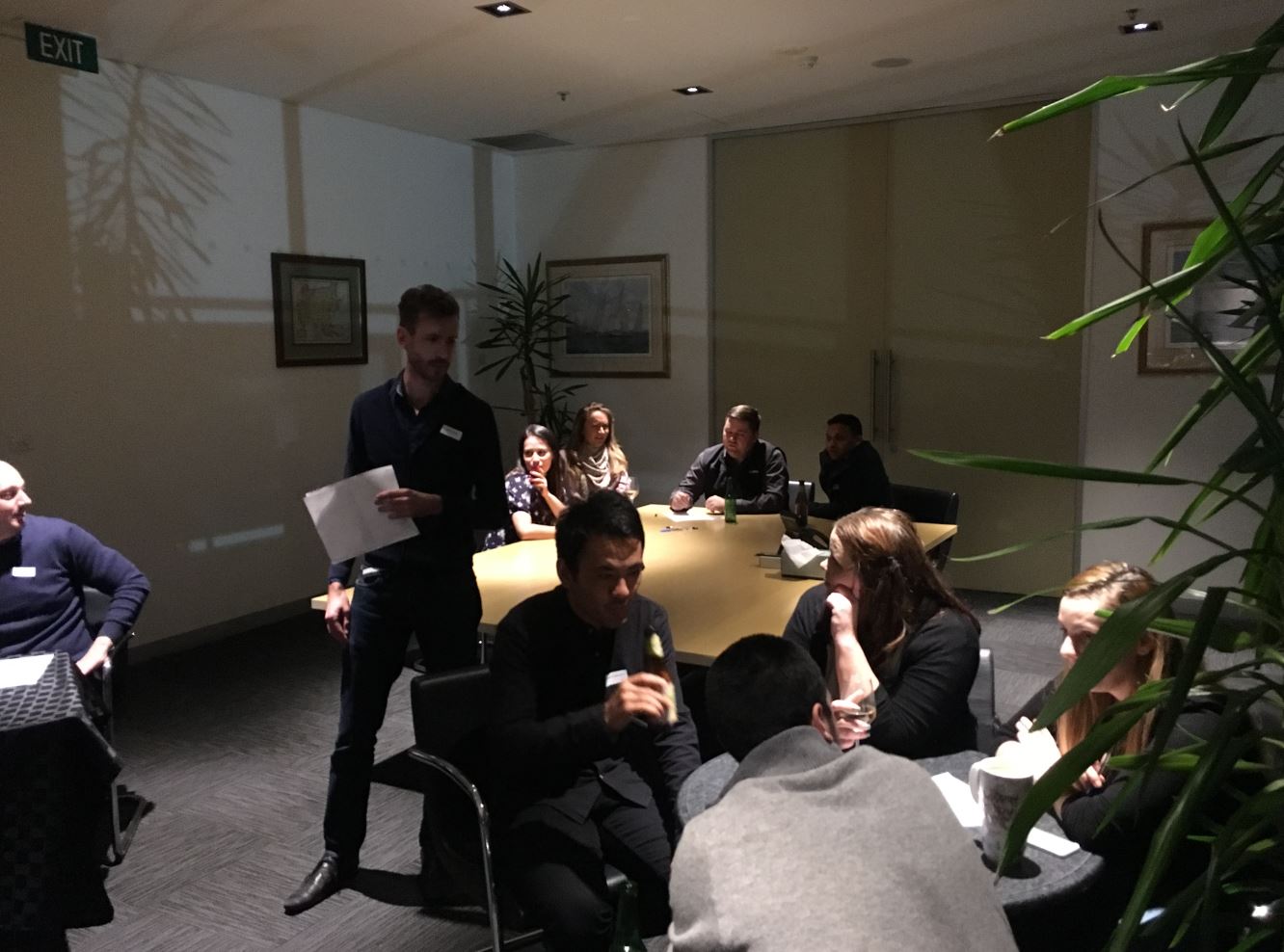 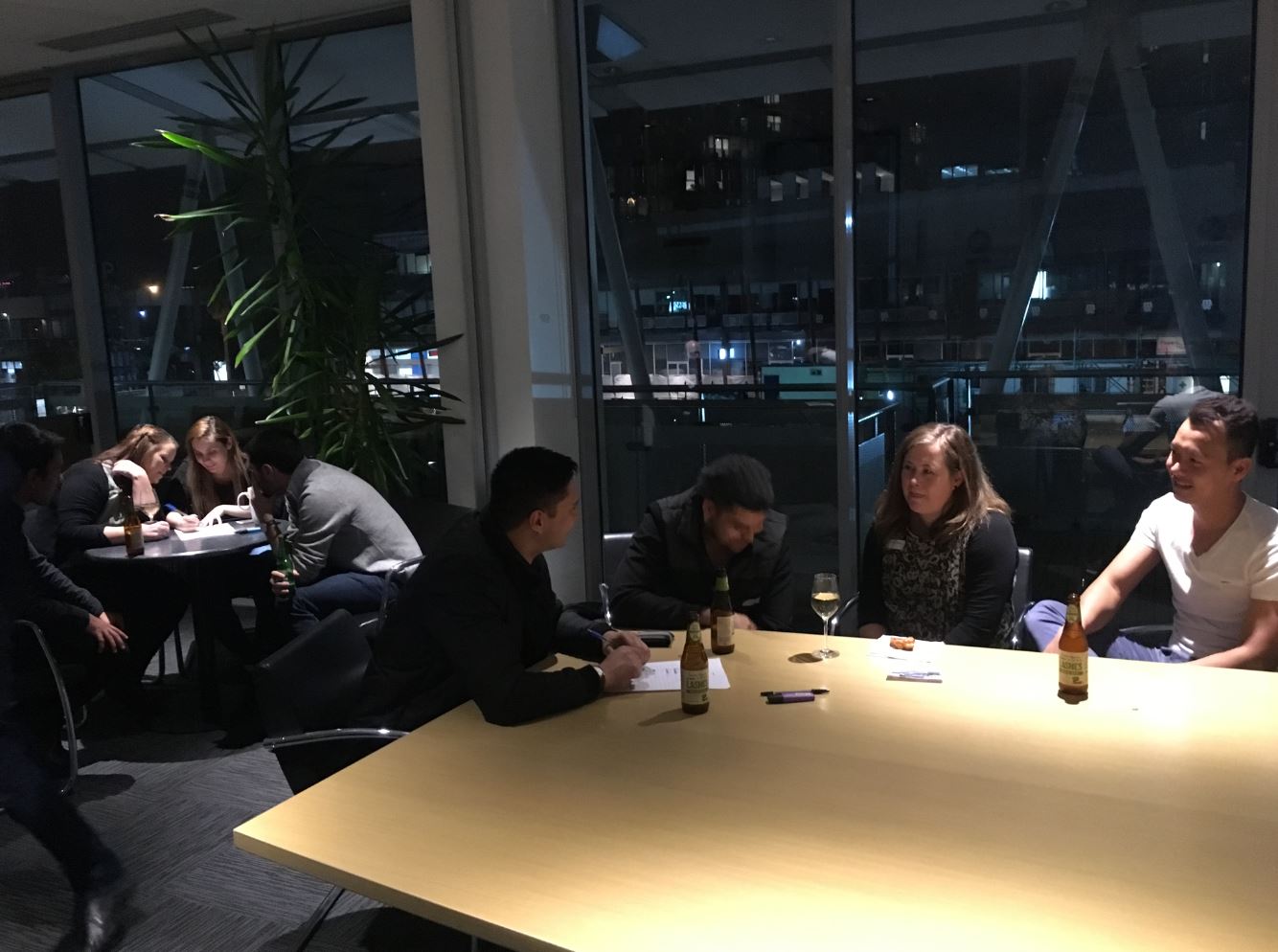 